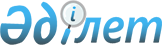 О размещении государственного образовательного заказа на подготовку кадров по медицинским и фармацевтическим специальностям с послевузовским образованием на 2014-2015 учебный годПриказ Министра здравоохранения и социального развития Республики Казахстан от 25 ноября 2014 года № 266. Зарегистрирован в Министерстве юстиции Республики Казахстан 30 декабря 2014 года № 10038

      В соответствии с подпунктом 15) пункта 1 статьи 7 Кодекса Республики Казахстан от 18 сентября 2009 года «О здоровье народа и системе здравоохранения» ПРИКАЗЫВАЮ:



      1. Разместить государственный образовательный заказ на подготовку кадров по медицинским и фармацевтическим специальностям с послевузовским образованием на 2014-2015 учебный год в научных организациях и организациях образования в области здравоохранения, согласно приложению к настоящему приказу.



      2. Департаменту науки и человеческих ресурсов:

      1) обеспечить в установленном законодательством порядке государственную регистрацию настоящего приказа в Министерстве юстиции Республики Казахстан;

      2) обеспечить размещение настоящего приказа на Интернет–ресурсе Министерства здравоохранения и социального развития Республики Казахстан после его государственной регистрации в Министерстве юстиции Республики Казахстан.

      3) обеспечить в установленном законодательством порядке официальное опубликование настоящего приказа в средствах массовой информации и информационно-правовой системе «Әділет»;

      4) довести настоящий приказ до сведения научных организаций и организаций образования в области здравоохранения, предусмотренных в приложении к настоящему приказу, и обеспечить заключение с ними договоров.



      3. Департаменту финансов обеспечить финансирование научных организаций и организаций образования в области здравоохранения, предусмотренных в приложении к настоящему приказу, за счет средств республиканского бюджета на основании заключенных договоров на подготовку специалистов с послевузовским образованием на 2014-2015 учебный год.



      4. Контроль за исполнением настоящего приказа возложить на первого вице-министра здравоохранения и социального развития Республики Казахстан Каирбекову С.З.



      5. Настоящий приказ вводится в действие по истечении десяти календарных дней со дня его первого официального опубликования и распространяется на отношения, возникшие с 1 сентября 2014 года.      Министр здравоохранения и

      социального развития

      Республики Казахстан                       Т. Дуйсенова

Приложение           

к приказу Министра здравоохранения

и социального развития    

Республики Казахстан     

от 25 ноября 2014 года № 266  

      Государственный образовательный заказ на подготовку кадров

            по медицинским и фармацевтическим специальностям с

          послевузовским образованием на 2014-2015 учебный год в

       научных организациях и организациях образования в области

                               здравоохранения
					© 2012. РГП на ПХВ «Институт законодательства и правовой информации Республики Казахстан» Министерства юстиции Республики Казахстан
				№Научные организации и организации образования в области здравоохраненияКоличество выделенных местНаименование специальностиКоличество выделенных мест по специальности1. Резидентура1. Резидентура1. Резидентура1. Резидентура1. Резидентура1.Медицинский университет Астана (далее – МУА)110Ревматология, в том числе детская81.Медицинский университет Астана (далее – МУА)110Пульмонология, в том числе детская61.Медицинский университет Астана (далее – МУА)110Нефрология, в том числе детская61.Медицинский университет Астана (далее – МУА)110Инфекционные болезни, в том числе детские71.Медицинский университет Астана (далее – МУА)110Невропатология, в том числе детская101.Медицинский университет Астана (далее – МУА)110Лучевая диагностика81.Медицинский университет Астана (далее – МУА)110Лучевая терапия31.Медицинский университет Астана (далее – МУА)110Клиническая фармакология31.Медицинский университет Астана (далее – МУА)110Анестезиология и реаниматология, в том числе детская51.Медицинский университет Астана (далее – МУА)110Детская хирургия41.Медицинский университет Астана (далее – МУА)110Онкология, в том числе детская51.Медицинский университет Астана (далее – МУА)110Офтальмология, в том числе детская71.Медицинский университет Астана (далее – МУА)110Оториноларингология, в том числе детская51.Медицинский университет Астана (далее – МУА)110Педиатрия91.Медицинский университет Астана (далее – МУА)110Акушерство и гинекология, в том числе детская211.Медицинский университет Астана (далее – МУА)110Судебно-медицинская экспертиза32.Казахский национальный медицинский университет имени С.Д. Асфендиярова (далее – КазНМУ)143Ревматология, в том числе детская42.Казахский национальный медицинский университет имени С.Д. Асфендиярова (далее – КазНМУ)143Эндокринология, в том числе детская102.Казахский национальный медицинский университет имени С.Д. Асфендиярова (далее – КазНМУ)143Психиатрия32.Казахский национальный медицинский университет имени С.Д. Асфендиярова (далее – КазНМУ)143Лучевая диагностика112.Казахский национальный медицинский университет имени С.Д. Асфендиярова (далее – КазНМУ)143Спортивная медицина72.Казахский национальный медицинский университет имени С.Д. Асфендиярова (далее – КазНМУ)143Онкология, в том числе детская92.Казахский национальный медицинский университет имени С.Д. Асфендиярова (далее – КазНМУ)143Педиатрия252.Казахский национальный медицинский университет имени С.Д. Асфендиярова (далее – КазНМУ)143Неонатология22.Казахский национальный медицинский университет имени С.Д. Асфендиярова (далее – КазНМУ)143Акушерство и гинекология, в том числе детская723.Западно-Казахстанский государственный медицинский университет имени Марата Оспанова (далее – ЗКГМУ)100Кардиология, в том числе детская53.Западно-Казахстанский государственный медицинский университет имени Марата Оспанова (далее – ЗКГМУ)100Гастроэнтерология, в том числе детская63.Западно-Казахстанский государственный медицинский университет имени Марата Оспанова (далее – ЗКГМУ)100Эндокринология, в том числе детская83.Западно-Казахстанский государственный медицинский университет имени Марата Оспанова (далее – ЗКГМУ)100Невропатология, в том числе детская143.Западно-Казахстанский государственный медицинский университет имени Марата Оспанова (далее – ЗКГМУ)100Анестезиология и реаниматология, в том числе детская93.Западно-Казахстанский государственный медицинский университет имени Марата Оспанова (далее – ЗКГМУ)100Кардиохирургия, в том числе детская13.Западно-Казахстанский государственный медицинский университет имени Марата Оспанова (далее – ЗКГМУ)100Нейрохирургия, в том числе детская13.Западно-Казахстанский государственный медицинский университет имени Марата Оспанова (далее – ЗКГМУ)100Детская хирургия13.Западно-Казахстанский государственный медицинский университет имени Марата Оспанова (далее – ЗКГМУ)100Онкология, в том числе детская33.Западно-Казахстанский государственный медицинский университет имени Марата Оспанова (далее – ЗКГМУ)100Урология и андрология, в том числе детская63.Западно-Казахстанский государственный медицинский университет имени Марата Оспанова (далее – ЗКГМУ)100Оториноларингология, в том числе детская33.Западно-Казахстанский государственный медицинский университет имени Марата Оспанова (далее – ЗКГМУ)100Педиатрия103.Западно-Казахстанский государственный медицинский университет имени Марата Оспанова (далее – ЗКГМУ)100Неонатология53.Западно-Казахстанский государственный медицинский университет имени Марата Оспанова (далее – ЗКГМУ)100Акушерство и гинекология, в том числе детская284.Карагандинский государственный медицинский университет (далее – КГМУ)70Кардиология, в том числе детская34.Карагандинский государственный медицинский университет (далее – КГМУ)70Ревматология, в том числе детская34.Карагандинский государственный медицинский университет (далее – КГМУ)70Эндокринология, в том числе детская74.Карагандинский государственный медицинский университет (далее – КГМУ)70Инфекционные болезни, в том числе детские34.Карагандинский государственный медицинский университет (далее – КГМУ)70Невропатология, в том числе детская64.Карагандинский государственный медицинский университет (далее – КГМУ)70Психиатрия34.Карагандинский государственный медицинский университет (далее – КГМУ)70Лучевая диагностика34.Карагандинский государственный медицинский университет (далее – КГМУ)70Онкология, в том числе детская34.Карагандинский государственный медицинский университет (далее – КГМУ)70Травматология-ортопедия, в том числе детская34.Карагандинский государственный медицинский университет (далее – КГМУ)70Офтальмология, в том числе детская54.Карагандинский государственный медицинский университет (далее – КГМУ)70Оториноларингология, в том числе детская34.Карагандинский государственный медицинский университет (далее – КГМУ)70Педиатрия104.Карагандинский государственный медицинский университет (далее – КГМУ)70Неонатология 64.Карагандинский государственный медицинский университет (далее – КГМУ)70Акушерство и гинекология, в том числе детская125.Государственный медицинский университет города Семей (далее – СГМУ)115Ревматология, в том числе детская35.Государственный медицинский университет города Семей (далее – СГМУ)115Инфекционные болезни, в том числе детские65.Государственный медицинский университет города Семей (далее – СГМУ)115Невропатология, в том числе детская95.Государственный медицинский университет города Семей (далее – СГМУ)115Психиатрия105.Государственный медицинский университет города Семей (далее – СГМУ)115Лучевая терапия35.Государственный медицинский университет города Семей (далее – СГМУ)115Анестезиология и реаниматология, в том числе детская125.Государственный медицинский университет города Семей (далее – СГМУ)115Онкология, в том числе детская35.Государственный медицинский университет города Семей (далее – СГМУ)115Педиатрия245.Государственный медицинский университет города Семей (далее – СГМУ)115Акушерство и гинекология, в том числе детская365.Государственный медицинский университет города Семей (далее – СГМУ)115Судебно-медицинская экспертиза96.Казахский медицинский университет непрерывного образования (далее – КазМУНО)184Кардиология, в том числе детская36.Казахский медицинский университет непрерывного образования (далее – КазМУНО)184Эндокринология, в том числе детская146.Казахский медицинский университет непрерывного образования (далее – КазМУНО)184Нефрология, в том числе детская56.Казахский медицинский университет непрерывного образования (далее – КазМУНО)184Инфекционные болезни, в том числе детские126.Казахский медицинский университет непрерывного образования (далее – КазМУНО)184Невропатология, в том числе детская246.Казахский медицинский университет непрерывного образования (далее – КазМУНО)184Психиатрия66.Казахский медицинский университет непрерывного образования (далее – КазМУНО)184Медицинская реабилитология, в том числе детская36.Казахский медицинский университет непрерывного образования (далее – КазМУНО)184Лучевая диагностика146.Казахский медицинский университет непрерывного образования (далее – КазМУНО)184Функциональная диагностика56.Казахский медицинский университет непрерывного образования (далее – КазМУНО)184Клиническая фармакология56.Казахский медицинский университет непрерывного образования (далее – КазМУНО)184Анестезиология и реаниматология, в том числе детская256.Казахский медицинский университет непрерывного образования (далее – КазМУНО)184Детская хирургия56.Казахский медицинский университет непрерывного образования (далее – КазМУНО)184Онкология, в том числе детская96.Казахский медицинский университет непрерывного образования (далее – КазМУНО)184Травматология-ортопедия, в том числе детская36.Казахский медицинский университет непрерывного образования (далее – КазМУНО)184Урология и андрология, в том числе детская56.Казахский медицинский университет непрерывного образования (далее – КазМУНО)184Офтальмология, в том числе детская66.Казахский медицинский университет непрерывного образования (далее – КазМУНО)184Оториноларингология, в том числе детская96.Казахский медицинский университет непрерывного образования (далее – КазМУНО)184Педиатрия26.Казахский медицинский университет непрерывного образования (далее – КазМУНО)184Неонатология106.Казахский медицинский университет непрерывного образования (далее – КазМУНО)184Акушерство и гинекология, в том числе детская197.Южно-Казахстанская государственная фармацевтическая академия (далее – ЮКГФА)37Невропатология, в том числе детская157.Южно-Казахстанская государственная фармацевтическая академия (далее – ЮКГФА)37Педиатрия228.Казахстанско-Российский медицинский университет57Анестезиология и реаниматология, в том числе детская128.Казахстанско-Российский медицинский университет57Психиатрия168.Казахстанско-Российский медицинский университет57Оториноларингология, в том числе детская38.Казахстанско-Российский медицинский университет57Педиатрия48.Казахстанско-Российский медицинский университет57Акушерство и гинекология, в том числе детская198.Казахстанско-Российский медицинский университет57Медицина чрезвычайных ситуаций и катастроф39.Международный Казахстанско-Турецкий университет (далее – МКТУ)8Невропатология, в том числе детская810.Научно-исследовательский институт кардиологии и внутренних болезней23Кардиология, в том числе детская310.Научно-исследовательский институт кардиологии и внутренних болезней23Ревматология, в том числе детская410.Научно-исследовательский институт кардиологии и внутренних болезней23Аллергология и иммунология, в том числе детская310.Научно-исследовательский институт кардиологии и внутренних болезней23Гастроэнтерология, в том числе детская710.Научно-исследовательский институт кардиологии и внутренних болезней23Гематология, в том числе детская310.Научно-исследовательский институт кардиологии и внутренних болезней23Эндокринология, в том числе детская311.Научно-исследовательский институт травматологии и ортопедии3Травматология-ортопедия, в том числе детская312.Казахский ордена «Знак Почета» научно-исследовательский институт глазных болезней10Офтальмология, в том числе детская1013.Национальный научный центр хирургии имени А.Н. Сызганова18Лучевая диагностика713.Национальный научный центр хирургии имени А.Н. Сызганова18Анестезиология и реаниматология, в том числе детская1114.Казахский научно-исследовательский институт онкологии и радиологии19Лучевая диагностика614.Казахский научно-исследовательский институт онкологии и радиологии19Лучевая терапия614.Казахский научно-исследовательский институт онкологии и радиологии19Онкология, в том числе детская715.Научный центр педиатрии и детской хирургии16Детская хирургия815.Научный центр педиатрии и детской хирургии16Педиатрия816.Научный центр урологии имени академика Б.У. Джарбусынова7Нефрология, в том числе детская216.Научный центр урологии имени академика Б.У. Джарбусынова7Урология и андрология, в том числе детская517.Национальный научный медицинский центр13Кардиология, в том числе детская517.Национальный научный медицинский центр13Анестезиология и реаниматология, в том числе детская417.Национальный научный медицинский центр13Урология и андрология, в том числе детская418.Научный центр акушерства, гинекологии и перинатологии10Акушерство и гинекология, в том числе детская518.Научный центр акушерства, гинекологии и перинатологии10Медицинская генетика519.Национальный научный центр материнства и детства25Анестезиология и реаниматология, в том числе детская219.Национальный научный центр материнства и детства25Педиатрия619.Национальный научный центр материнства и детства25Неонатология219.Национальный научный центр материнства и детства25Акушерство и гинекология, в том числе детская1520.Республиканский научный центр 

онкологии и трансплантологии6Гематология, в том числе детская220.Республиканский научный центр 

онкологии и трансплантологии6Анестезиология и реаниматология, в том числе детская220.Республиканский научный центр 

онкологии и трансплантологии6Онкология, в том числе детская221.Республиканский научный центр нейрохирургии4Нейрохирургия, в том числе детская422.Национальный кардиохирургический центр19Кардиология, в том числе детская1022.Национальный кардиохирургический центр19Лучевая диагностика923.Национальный центр гигиены труда и профессиональных заболеваний3Профессиональная патология3ИТОГО100010002. Магистратура2. Магистратура2. Магистратура2. Магистратура2. Магистратура1.МУА41Медицина (научно-педагогическая)351.МУА41Общественное здравоохранение (научно-педагогическая)31.МУА41Медико-профилактическое дело (научно-педагогическая)32.КазНМУ40Медицина (научно-педагогическая)232.КазНМУ40Общественное здравоохранение (научно-педагогическая)112.КазНМУ40Фармация (научно-педагогическая)52.КазНМУ40Сестринское дело (научно-педагогическая)13.ЗКГМУ23Медицина (научно-педагогическая)153.ЗКГМУ23Общественное здравоохранение (научно-педагогическая)53.ЗКГМУ23Медико-профилактическое дело (научно-педагогическая)34. КГМУ35Медицина (научно-педагогическая)234. КГМУ35Общественное здравоохранение (научно-педагогическая)34. КГМУ35Медико-профилактическое дело (научно-педагогическая)34. КГМУ35Фармация (научно-педагогическая)34. КГМУ35Сестринское дело (научно-педагогическая)35.СГМУ36Медицина (научно-педагогическая)175.СГМУ36Общественное здравоохранение (научно-педагогическая)105.СГМУ36Общественное здравоохранение (профильная)35.СГМУ36Медико-профилактическое дело (научно-педагогическая)35.СГМУ36Сестринское дело (научно-педагогическая)36.КазМУНО44Медицина (научно-педагогическая)256.КазМУНО44Общественное здравоохранение (научно-педагогическая)166.КазМУНО44Медико-профилактическое дело (научно-педагогическая)37.ЮКГФА64Медицина (научно-педагогическая)187.ЮКГФА64Общественное здравоохранение (научно-педагогическая)317.ЮКГФА64Фармация (научно-педагогическая)97.ЮКГФА64Сестринское дело (научно-педагогическая)68.Высшая школа общественного здравоохранения (далее – ВШОЗ)41Медицина (научно-педагогическая)38.Высшая школа общественного здравоохранения (далее – ВШОЗ)41Медицина (профильная)38.Высшая школа общественного здравоохранения (далее – ВШОЗ)41Общественное здравоохранение (научно-педагогическая)158.Высшая школа общественного здравоохранения (далее – ВШОЗ)41Общественное здравоохранение (профильная)209.МКТУ5Медицина (научно-педагогическая)5ИТОГО3293293. Докторантура3. Докторантура3. Докторантура3. Докторантура3. Докторантура1.МУА19Медицина (научно-педагогическая)121.МУА19Общественное здравоохранение (научно-педагогическая)72.КазНМУ20Медицина (научно-педагогическая)102.КазНМУ20Общественное здравоохранение (научно-педагогическая)52.КазНМУ20Фармация (научно-педагогическая)53.ЗКГМУ5Медицина (научно-педагогическая)54.КГМУ14Медицина (научно-педагогическая)114.КГМУ14Общественное здравоохранение (научно-педагогическая)35.СГМУ18Медицина (научно-педагогическая)155.СГМУ18Общественное здравоохранение (научно-педагогическая)36.ВШОЗ16Общественное здравоохранение (научно-педагогическая)136.ВШОЗ16Общественное здравоохранение (профильная)37.МКТУ8Медицина (научно-педагогическая)57.МКТУ8Общественное здравоохранение (научно-педагогическая)3ИТОГО100100